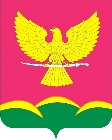 АДМИНИСТРАЦИЯ НОВОТИТАРОВСКОГОСЕЛЬСКОГО ПОСЕЛЕНИЯ ДИНСКОГО РАЙОНАПОСТАНОВЛЕНИЕот 31.05.2021                                                                                                    № 258станица НовотитаровскаяО передаче в безвозмездное пользование МВД России по Динскому районумуниципального движимого имуществаВ соответствии с Федеральным законом от 06.10.2003 № 131-ФЗ «Об общих принципах организации местного самоуправления в Российской Федерации», на основании статей 62, 63 Устава Новотитаровского сельского поселения Динского района, решения Совета Новотитаровского сельского поселения Динского района от 20.05.2021 № 119-31/04 «О согласовании передачи муниципального движимого имущества в безвозмездное пользование МВД России по Динскому району, п о с т а н о в л я ю:Муниципальному казенному учреждению «По обеспечению хозяйственного обслуживания органов местного самоуправления Новотитаровского сельского поселения Динского района» передать в безвозмездное пользование МВД России по Динскому району муниципальное движимое имущество согласно перечню (Приложение).Директору муниципального казенного учреждения «По обеспечению хозяйственного обслуживания органов местного самоуправления Новотитаровского сельского поселения Динского района» подготовить договор безвозмездного пользования муниципальным движимым имуществом.Контроль за выполнением настоящего постановления оставляю за собой.Постановление вступает в силу со дня его подписания.Глава Новотитаровского сельского поселения						                  С. К. Кошман